ОДНОДНЕВНЫЕ ЭКСКУРСИИ НА МАЙСКИЕ ПРАЗДНИКИДаты выезда: 01.05.15, 02.05.15, 03.05.15, 09.05.15, 10.05.15Даты выезда: 01.05.15Даты выезда: 01.05.15, 02.05.15, 10.05.15Даты выезда: 01.05.15Даты выезда: 01.05.15, 02.05.15, 03.05.15, 04.05.15, 09.05.15, 10.05.15, 11.05.15Даты выезда: 02.05.15, 04.05.15, 10.05.15Даты выезда: 02.05.15, 10.05.15Даты выезда: 02.05.15Даты выезда: 02.05.15, 10.05.15Даты выезда: 02.05.15Даты выезда: 02.05.15, 09.05.15Даты выезда: 02.05.15Даты выезда: 02.05.15Даты выезда: 03.05.15Даты выезда: 03.05.15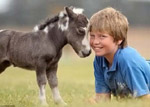 В гости к мини лошадям...Удивительное путешествие в мир лошадей лилипутов, самых маленьких лошадок с шетлендских островов. Ведь по росту они чуть больше овчарки. Полное погружение в мир необычных и очень добрых животных. Программа будет интересна как детям, так и взрослым.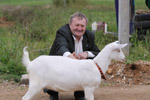 Веселая фермаСвежий воздух, парное молоко, погружение в мир сельской жизни, хорошее настроение, а также интересная экскурсия по Волоколамскому краю...Экскурсовод - Гудзь-Марков Алексей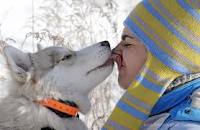 Знакомьтесь, Ваш друг ХаскиМы приглашаем Вас на увлекательную экскурсию впитомник ездовых собак Хаски.   Экскурсия соориентирована на тех, для которых любовь к животным важнее, чем внешняя бутафория и лоск.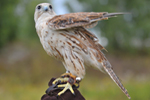 Открытый урок соколиной охотыСамые необычные приключения в уникальном музее, аналоги которого находятся только  в США и Абу-Даби! В «живом» музее «Соколиной охоты всех времен и народов» вас ждет погружение в удивительный мир охоты с ловчей птицей, увлекательный экскурс в историю этого забытого искусства, а главное, живое, контактное общение с уникальными умнейшими представителями пернатого царства.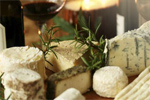 Сырный кусочек Италии (Торжок - Медное)Увлекательная однодневная экскурсия на итальянскую агроферму сеньора Пьетро Мацца «FATTORIA DEL SOLE», в переводе «Солнечная ферма». Она расположена под Тверью в селе Медное. Вас ждёт дегустация сыров и деревенский итальянский обед. В дополнение экскурсия по городу Торжку.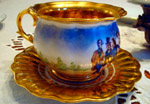 Ароматные сказки Коломны (с посещением музея пастилы)Это самое сладкое и вкусное путешествие. Вы отведаете пастилы, приготовленной по старинным рецептам в музее Пастилы, примите участие в дегустации медовых коломенских вин и бальзамов. услышите много интересного на обзорной экскурсии по городу.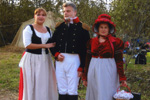 Бородино. Погружение в эпоху (театрализованная экскурсия с обедом из русской печи).Совершенно новый необычный формат экскурсий!
Героическое путешествие в Бородино – на великое поле великих сражений. Авторское костюмированное сопровождение и редкие, неизвестные и интереснейшие факты о России и Франции времен Отечественной войны 1812 года. С уникальными фотографиями на память в стиле эпохи! Изюминкой экскурсии станет вкуснейший обед приготовленный по рецептам крестьянско - солдатской кухни 19 века в русской печи.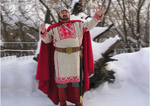 В гости к Илье МуромцуУникальная автобусная однодневная экскурсия на родину былинного героя в Муром. Вы услышите рассказ о святых покровителях брака Петре и Февронии и сможете поклониться их мощам в Троицком женском монастыре. Десятки тысяч людей приезжают сюда в поисках настоящего чуда. Вы сами удивитесь, как улучшится атмосфера в вашем доме, куда снова вернутся счастье и любовь. А кто-то вскоре найдет свою вторую половинку!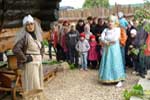 В гостях у бабы Яги в Калязине (с анимационной программой, угощением и подарком от Ягуси)Легкий, веселый экскурсионный тур в гости к сказке! 
Калязин – русская Венеция. Здесь среди живописных водных просторов и затонувшего старого града, живёт милая старушка в избушке на курьих ножках – Баба Яга! Не поддайтесь её чарам, закружившись в весёлых плясках, хороводах и отведав необычных яств.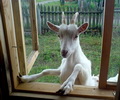 В гостях у фермераВы даже не подозреваете, каким интересным может быть общение с  животными и рассказы о них. Вы научитесь отличать хорошее молоко от плохого,  узнаете весь не простой цикл получения молока, как правильно ухаживать за коровами, козами, поросятами. Прокатитесь с  ветерком в открытом экипаже,  попьёте чая с вкусными плюшками и даже примите участие в забавном мастер-классе по росписи понравившегося животного.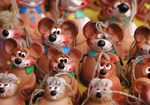 К мышам на мельницу (г. Мышкин)Весь день Вы проведете в уникальном городе - городе 17-и музеев! Для Вас чаепитие с блинами у толстой мельничихи, встреча с "амбарными мышами", мастер-класс по изготовлению куколки из льна, и конечно, обед в ресторане на берегу Волги!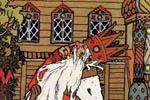 К царю Гороху в ГороховецПриглашаем Вас в сказку, только не вымышленную, а настоящую – в старинный город Гороховец! Мы как будто попадаем из нашего шумного XXI века в заколдованный, застывший в XVII веке сказочный город. Белокаменные златоглавые церкви, белоснежные купеческие дома и резные деревянные терема со ставенками и наличниками. Ни шума, ни суеты, ни современных домов нет и в помине. Здесь живет царь Горох, варит гороховую кашу и любит повеселить заезжих гостей!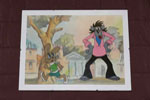 Школа юного кинорежиссёра (пешеходная)Мальчишки и девчонки! А также их родители! Прекрасный досуг для детей! Познавательный и полезный! Мастер-класс от режиссера «Новое Простоквашино» в студии мультипликационных фильмов!  Уникальная возможность самому снять мультфильм! Диск с мультфильмом остается на память юному режиссеру. Рекомендуем подумать над сюжетом уже сейчас.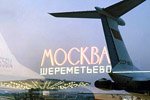 "Где живут самолеты..." (с аэро-ланчем в ресторане аэропорта)Знаете ли Вы ГДЕ «ЖИВУТ» САМОЛЕТЫ? В аэропорту или на аэродроме, а может быть, на аэровокзале…
О железных птицах поднебесья, об их удивительном «доме», о людях, чье сердце отдано небу, мы расскажем Вам во время экскурсии в главный международный аэропорт нашей страны "Шереметьево".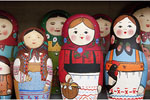 В гости к русской матрешке (Сергиев Посад)Сергиев Посад - признанная столица русской традиционной игрушки. Именно здесь в 1947 году была создана фабрика деревянной игрушки. На фабрике сохранен выпуск старинной традиционной народной Сергиево-Посадской матрешки.